2022 ATC抗體藥物研討會Extended Application of Antibody抗體的廣泛應用企業贊助手冊2022.11.15(二)國家生技研究園區 國際會議廳主辦單位：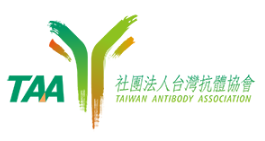 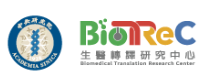 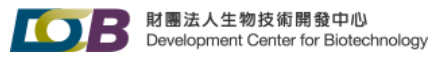 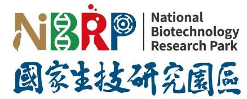 目錄一、贊助邀請············································································································P.1二、主辦單位············································································································P.21. TAA 台灣抗體協會2. DCB 財團法人生物技術開發中心3. BioTReC 中研院生醫轉譯研究中心三、議程·····················································································································P.3四、贊助方案············································································································P.51. 贊助方案················································································································P.52. 會場平面圖···········································································································P.63. 攤位及廣告影片時段圈選需知·········································································P.64. 報名與繳費通知作業說明·················································································P.75.攤位及廣告影片時段圈選作業說明·································································P.76. Logo、影片&廣宣品回覆須知·········································································P.8附件：企業贊助申請表(附件一)·············································································P.9一、 贊助邀請    近年新藥市場越來越多抗體藥物，應用領域涵蓋慢性病以及癌症治療，2020全球前10大藥物中，即有4項為單株抗體藥物。由於抗體藥品具有高專一性，被期待用於滿足尚未被滿足之醫療需求，故其開發成為世界新藥開發的主流之一。2022年ATC抗體藥物研討會由台灣抗體協會、財團法人生物技術開發中心、中研院生醫轉譯研究中心共同主辦「2022 Antibody Therapeutic Conference (ATC)─Extended Application of Antibody ATC抗體藥物研討會─抗體的廣泛應用」論壇，邀集多位學者專家分析新興生物藥趨勢及全球抗體藥物開發的亮點成果。透過本次研討會各特色抗體藥物開發者將由醫療需求出發，觀察全球市場發展概況，並針對新興抗體藥品的開發策略進行分享，同時就抗體藥物、ADC、CAR-T、mRNA等不同領域探討抗體的廣泛應用，期能激盪出更多與會者對於新興抗體藥品之開發靈感。    感謝貴公司對於【台灣抗體協會研討會】的支持，今年也誠摯邀請您加入2022專屬行銷行列，祝貴公司蓬勃發展，生意興隆!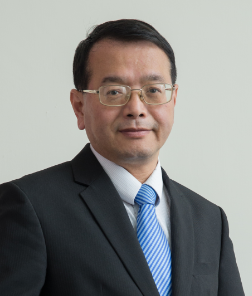       敬祝商祺社團法人台灣抗體協會理事長 吳忠勳       二、 主辦單位社團法人台灣抗體協會為促成台灣能有一專業平台，可結合基礎技術研究、法規、醫療、產業應用等不同領域，整合人才及資源。最終期望能帶動台灣抗體相關領域之研發與產業發展，並達教育目的。抗體協會為依法設立、以非營利為目的之社會團體，以推動台灣抗體相關領域之研究教育與產業發展，增進人類健康為宗旨。財團法人生物技術開發中心(簡稱生技中心)，1984年由政府與民間共同捐助成立之非營利研究機構。現位於國家生技研究園區，堅持以科技創新、產業發展、人才培育為核心，以「藥品臨床前開發與轉譯研究」專長，結合「藥品商品化」角色，帶動台灣生技產業發展。生技中心以成為「生技產業最佳夥伴」自許，透過創新研發、創業育成、商務推廣，以多年累積的新藥研發實力，瞄準全球生技醫藥發展趨勢，努力為人們提供健康美好的生活。為配合國家生技產業的發展及國家生技研究園區的成立，中央研究院特別設置生醫轉譯研究中心於2019 年9月進駐園區，負責推動創新生技產業的發展及維護園區生態環境的平衡。「生醫轉譯研究中心」 以提供整合式的資源與平台，協助生技新創人才與團隊加速達成其產品化的進程，促進基礎研究成果的活用，並以造福社會與增進國人之健康福祉為最大目標。三、 議程2022 Antibody Therapeutic Conference (ATC)Extended Application of Antibody (draft)Time: 2022.11.15(二)Venue: National Biotechnology Research Park, Nangang. International Convention Hall (Building C),Agenda: Agenda:＊主辦單位保有最終修改、變更、活動解釋及取消本活動之權利。四、贊助方案贊助聯繫：孫亦俊先生 Eric Sun 886-2-7750-5574 ericsun@gate.sinica.edu.tw2.會場平面圖(3樓國際會議廳)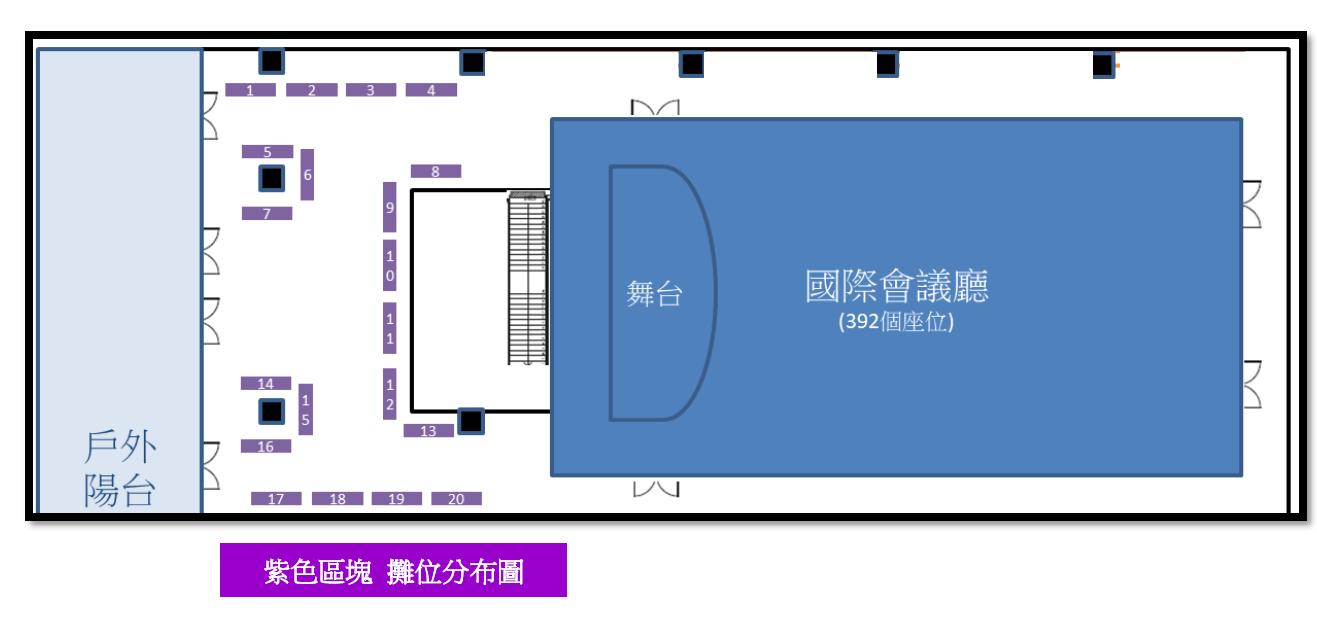 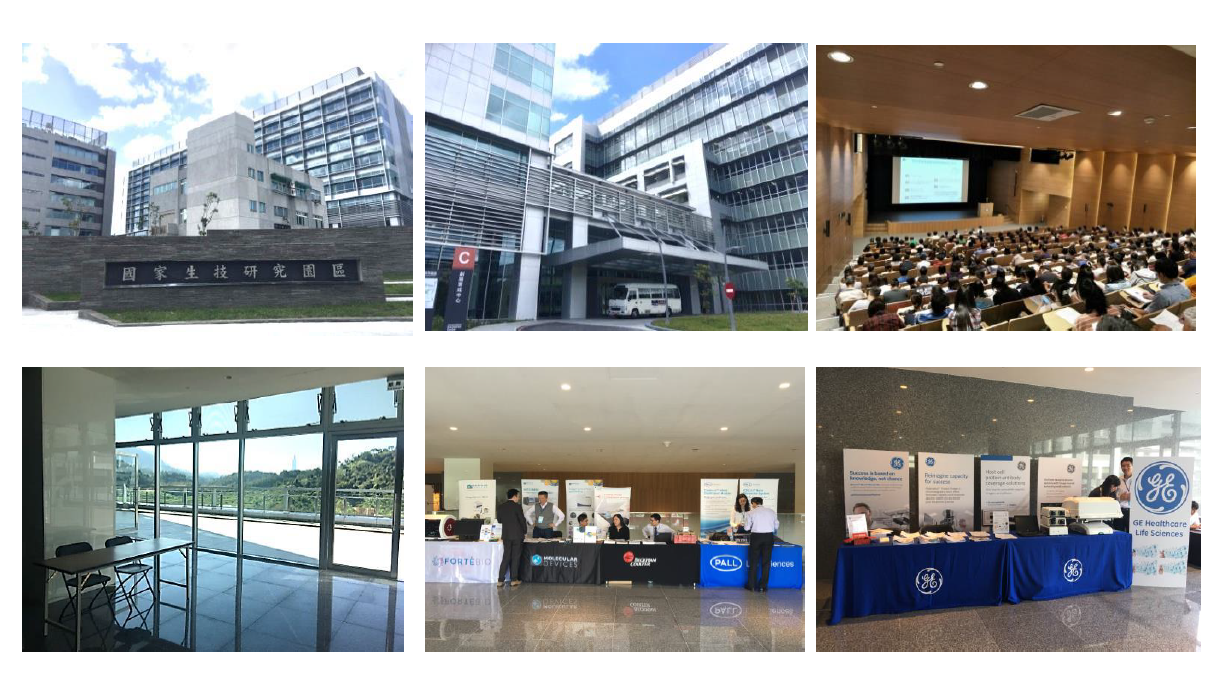 3、攤位及廣告影片時段圈選需知依照「贊助等級」、「攤位數量」、「繳費順序」排序選位。相同「贊助等級者」以較早報名並完成全額繳費者(以繳納日期為基準)優先圈選。相同「攤位數量者」以較早報名並完成全額繳費者(以繳納日期為基準)優先圈選。主辦單位並保有最終決定權及分配權。4、報名與繳費通知作業說明10月31日(星期一)前填妥「企業贊助申請表」mail回覆，以確保優先保留贊助品項。報名贊助：信件標題：[公司名稱 ]ATC贊助報名回傳匯款文件：信件標題：[公司名稱] ATC贊助匯款並附上(1)匯款單據、(2)聯絡電話收件者孫亦俊先生 Eric Sun (ericsun@gate.sinica.edu.tw)(02)7750-55745、攤位圈選作業說明(1) 攤位選位時間：11月初通知廠商進行確認。未參與圈選之廠商，由主辦單位依當時狀況代選位置(2)回覆窗口孫亦俊先生 Eric Sun (ericsun@gate.sinica.edu.tw)(02)7750-557411571台北市南港區研究院路一段130巷99號A530室 (國家生技研究區)附件一 企業贊助申請表聯繫窗口：抗體協會秘書處 孫亦俊先生 Eric Sun (02)7750-5574 (ericsun@gate.sinica.edu.tw) ，以確保優先保留贊助品項。mail回傳之信件標題：[公司名稱]ATC贊助報名如有其他贊助形式，歡迎與我們聯繫討論。TimeActivitiesSpeakers9:00-9:30Registration9:30-9:40Welcome RemarksChung-Hsiun Wu, Ph.D. 吳忠勳
Chairman, Taiwan Antibody Association (TAA)President, Development Center for Biotechology 9:40-9:50ModeratorTse-Wen Chang, Ph.D. 張子文President, Immunwork, Inc.9:50-10:30Development of Universal VaccineChi-Huey Wong, Ph.D. 翁啟惠The Scripps Research Institute and Academia Sinica10:30-10:40Break10:40-11:20Medicines from the central molecule of the ‘central dogma’: mRNA drugs and vaccinesÖrn Almarsson, Ph.D.Principal of AfiRx, LLCFormer CTO of Lyndra Therapeutics11:20-12:00Bispecific Antibody: Sixty Years of Journey from Concept to MedicineHerren Wu 吳和仁President, HW Biologics Consulting, LLCFormer Senior Vice President, R&D, AstraZeneca12:00-13:00Lunch13:00-13:103rd meeting of the 3rd TAA General AssemblyChung-hsiun Wu, Ph.D. 吳忠勳President, DCB/Chairman, TAAChih-Jung Chang, Ph.D. 張志榮COO, EirGenix Inc./Secretary General, TAA13:10-13:20ModeratorKaren Wen, Ph.D. 溫國蘭COO, GenomeFrontier Therapeutics Inc.13:20-14:00TBDCassian Yee, M.D.Professor, Department of Melanoma Medical Oncology, Division of Cancer Medicine, The University of Texas MD Anderson Cancer Center, Houston, TX14:00-14:30Manufacturing CD20/CD19-targeted iCasp9 regulatable CAR-TSCM cells using qCART, the Quantum pBac-based CAR-T systemSareina Chiung-Yuan Wu, Ph.D 吳瓊媛CEO, GenomeFrontier Therapeutics Inc.14:30-15:00Break15:00-15:30Site-specific conjugation of cytotoxic drug bundles for homogeneous ADCs with high DAR of 6, 8, or 10Hsing-Mao Art Chu, Ph.D 朱鑫懋Vice President of R&D, Immunwork, Inc.15:30-16:50Panel Discussion: Extended Application of AntibodyModerator: Han-Chung Wu, Ph.D 吳漢忠Panelist: Chung-Hsiun Wu, Ph.D. 吳忠勳Tse-Wen Chang, Ph.D. 張子文 Karen Wen, Ph.D. 溫國蘭  Lee-Cheng Liu, Ph.D. 劉理成  Li-Chuan Hsu, Ph.D. 徐麗娟James Chih-Hsin Yang, MD, Ph.D. 楊志新  Chiun Hsu, MD, Ph.D. 許  駿    Chia-Chi (Josh) Lin, MD, Ph.D. 林家齊  16:50-17:00Closing RemarksElection Results AnnouncementChung-Hsiun Wu, Ph.D. 吳忠勳President, DCB/Chairman, TAA贊助方案鑽石級  (限3家)Diamond100,000元白金級
Platinum
50,000元黃金級
Golden
30,000元1. 列名協辦單位協辦單位贊助單位2. Lunch Seminar 午餐時間專屬簡報 15分鐘●3. 攤位擺設  接待桌1桌(180cm*45cm)摺疊椅2張●●4. 活動網頁Logo露出●●●5. 大會舞台背板Logo露出●●●6. 報到處背板、議程表立牌Logo露出●●●7. 數位大會手冊廣告置頂廣告一頁 (請提供A4 pdf檔)一頁 (請提供A4 pdf檔)一頁 (請提供A4 pdf檔)8. 工作人員午餐名額4名3名9. 研討會免費名額公司員工免費參加公司員工免費參加3名10. 大會活動提袋-廣宣品(DM1份)提供●●11. 大會活動提袋-廣宣性贊助品提供(依報名人數提供數量)●●●1Logo圖檔AI檔檔名請標公司名稱10/31(一)2大會活動提袋-廣宣品DM文宣1份11/11(五)前寄達3大會活動提袋-贊助品公司品牌曝光之禮品11/11(五)前寄達2022台灣抗體協會研討會企業贊助申請表2022台灣抗體協會研討會企業贊助申請表2022台灣抗體協會研討會企業贊助申請表2022台灣抗體協會研討會企業贊助申請表公司名稱聯絡人辦公室電話聯絡人手機Email收據資訊收據資訊收據資訊收據資訊公司名稱收件者電話收據品項贊助費 活動費 廣告費 其他贊助費 活動費 廣告費 其他贊助費 活動費 廣告費 其他收件地址(務必填寫郵遞區號，以利收據寄送)(務必填寫郵遞區號，以利收據寄送)(務必填寫郵遞區號，以利收據寄送)編號贊助方案數量金額(新台幣贊助總金額贊助總金額贊助總金額贊助確認蓋章或簽名付款方式付款方式付款方式付款方式帳戶名稱BENE’S Name帳戶名稱BENE’S Name社團法人台灣抗體協會Taiwan Antibody Association社團法人台灣抗體協會Taiwan Antibody Association匯款銀行Bank’s Name匯款銀行Bank’s Name土地銀行南港分行005Land Bank of Taiwan Nangang Branch土地銀行南港分行005Land Bank of Taiwan Nangang Branch帳號A/C No.帳號A/C No.004001902062004001902062國際交換碼(台幣)SWIFT Code國際交換碼(台幣)SWIFT CodeLBOTTWTP004LBOTTWTP004